Положениепорядке выставления текущих, четверной, полугодовой, годовой и итоговых отметок и проведении промежуточной аттестации обучающихся МКОУ «Аметеркмахинская СОШ им. Шарипова Н.А.»в 2019 – 2020 уч. году в период дистанционного обучения.Общие положенияНастоящее «Положение о промежуточной аттестации обучающихся в период дистанционного обучения» (далее – Положение) является локальным актом общеобразовательного учреждения МКОУ «Аметеркмахинская СОШ им. Шарипова Н.А.» (далее – Школа), регулирующим формы промежуточной аттестации обучающихся в условиях дистанционного обучения в период нестабильной эпидемиологической ситуации. Данное положение регулирует правила проведения промежуточной аттестации обучающихся за 2019-2020 учебный год.1.2 Промежуточная аттестация является частью системы внутренней оценки качества образования.1.3 Индивидуальные достижения обучающихся подлежат промежуточной аттестации в обязательном порядке только по предметам, включенным в учебный план класса, в котором они обучаются.1.4 Промежуточную аттестацию обучающихся осуществляют педагоги образовательной организации в соответствии с должностными обязанностями.1.5 Основными потребителями информации о результатах промежуточной аттестации являются участники образовательных отношений: педагоги, обучающиеся и их родители (законные представители).1.6 Целью аттестации являются:обеспечение социальной защиты обучающихся, соблюдения прав и свобод в части регламентации учебной загруженности в соответствии с санитарными правилами и нормами, уважение их личности и человеческого достоинства;установление фактического уровня теоретических знаний обучающихся по предметам учебного плана, их практических умений и навыков;соотнесение этого уровня с требованиями федерального государственного образовательного стандарта и государственного образовательного стандарта. Контроль выполнения учебных программ и календарно – тематического графика изучения учебных предметов.Промежуточная аттестация - оценка качества усвоения обучающимися объёма содержания учебного предмета за учебный год с учетом разных образовательных возможностей обучающихся в период самоизоляции в условиях дистанционного обучения.1.7 Успешное прохождение обучающимися промежуточной аттестации является основанием объективного оценивания знаний обучающихся за IV четверть 2019-2020 учебного года.Формы,   периодичность   и   порядок   проведения   промежуточнойаттестации обучающихся2.1 Промежуточная аттестация обучающихся проводится в четвертой четверти учебного года.2.2 Перечень учебных предметов, выносимых на промежуточную аттестацию, их количество определяются соответствующим учебным планом на 2019-2020 учебный год.2.3 Промежуточная аттестация по предметам учебного плана проводится в заочной форме.2.4 При составлении итоговых работ учителям–предметникам необходимо учитывать формы дистанционного обучения:в форме электронного обучения с применением дистанционных образовательных технологий с использованием образовательной платформы «Классрум.гугл» или с использованием скайп-конференции, а также  через мессенджеры и электронную связь.2.4 Сроки проведения промежуточной аттестации обучающихся в образовательной организации:итоговые контрольные и тестовые работы с 12.05.2020г. по 25.05.2020г.-все формы промежуточной аттестации проводятся по установленному графику, согласно приказу директора школы.2.5 В календарно-тематическом планировании в период проведения итоговых работ в графе «Тема урока» записывается: «Итоговая контрольная работа», «Итоговый тест», согласно форм проведения промежуточной аттестации для каждого предмета учебного плана.Выставление текущих оценок и проведение работ3.1 Для выставления объективной оценки обучающихся за четвертую четверть (без учета оценки за итоговую работу) необходимо не менее 3 отметок при одно-двухчасовой недельнойучебной нагрузке по предмету, и не менее 4-5 отметок при учебной нагрузке более двух часов внеделю.Для объективной аттестации обучающихся по итогам полугодия необходимо не менее 5 отметок при одно-двух часовой недельной учебной нагрузке по предмету, и не менее 7-при учебной нагрузке более двух часов в неделю.3.2 Количество текущих проверок на весь период дистанционного обучения из расчета:при 5-ти и более уроках в неделю по предмету не более 4-5 работ за весь период дистанционного обучения; при 3-4 уроках в неделю по предмету не более 3-4 работ за весь период дистанционного обучения; при 1-2 уроках в неделю 2-3 работы за весь период дистанционного обучения.3.3 Отметка обучающегося за четвёртую четверть(второе полугодие) выставляется на основе результатов текущего контроля успеваемости, с учетом результатов промежуточной аттестации в формах определенных в данном положении.3.4 Отметка обучающегося по учебному предмету за год выставляется на основе четвертных(полугодовых) отметок, отметка за промежуточную аттестацию учитывается при выставлении четвертной оценки за четвёртую четверть 2019-2020 учебного года в соответствии с правилами математического округления.3.5 Отметки, полученные в ходе промежуточной аттестации обучающихся, по учебным предметам согласно учебному плану на 2019-2020 учебный год выставляются в классных  журналах согласно графику проведения промежуточной аттестации.Обязанности администрации МКОУ «Аметеркмахинская СОШ им. Шарипова Н.А.» в период подготовки, проведения и после завершения промежуточной аттестации обучающихся4.1 В период подготовки к промежуточной аттестации обучающихся администрация образовательной организации:-организует	обсуждение	вопросов	о	порядке	и	формах	проведения промежуточной аттестации обучающихся;-доводит до сведения всех участников образовательного процесса сроки и перечень предметов, по которым организуется промежуточная аттестация обучающихся, а также формы ее проведения;-организует необходимую консультативную помощь обучающимся при их подготовке к промежуточной аттестации;-организует	процедуру	оповещения	родителей	через	классных руководителей,-оповещения обучающихся о результатах их промежуточной аттестации и об объективном выставлении отметок за четвертую четверть, полугодовую, годовую и итоговую отметку осуществляется через мессенджеры и электронную связь  и(или) CMS-оповещения.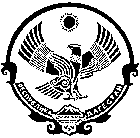 УТВЕРЖДАЮУТВЕРЖДАЮДиректор МКОУ «Аметеркмахинская СОШ им. Шарипова Н.А.»Директор МКОУ «Аметеркмахинская СОШ им. Шарипова Н.А.»Директор МКОУ «Аметеркмахинская СОШ им. Шарипова Н.А.»Рахманов Н.З.Рахманов Н.З.Рахманов Н.З.Приказ №45 от 13.05.2020г.Приказ №45 от 13.05.2020г.Приказ №45 от 13.05.2020г.